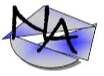       Nom Association : 		      Représentant légal        Nom/Prénom :		      Fonction : 		      Téléphone mobile : 		   Email : 		      Activité principale de l’association : 	      Adresse du siège social de l’association : 		      CP/Commune : 		      Téléphone mobile : 		   Email : 		      Pour les Associations employeuses :      Nom du syndicat employeur (hexopée, cosmos…): _________________________________________ 	L’adhésion à Nort Associations sera prise en charge par le Nac Omnisports pour toutes les associations NAC      Fait à : 	   Le : 		      (Cachet)								(Signature) *Urssaf, retraite, prévoyance, mutuelle, DGFIP. Transmis par email uniquement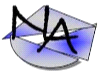 Services NORT ASSOCIATIONSTarification 2023Association NortaiseAssociation extérieursAssociation Nortaisenon adhérenteAdhésion annuelle permettant l’accès aux services ( hors NAC)Adhésion annuelle permettant l’accès aux services ( hors NAC)95€ou 10% des recettes 2022 (hors subvention et dons)205.00€Participation au forum des associationsParticipation au forum des associationsInclus52€Boîte postale + email à réception courrierPage dédiée sur notre site internet et facebookBoîte postale + email à réception courrierPage dédiée sur notre site internet et facebookInclusGestion des chèques service CCASmontant remis3%3%Location de matérielSonorisationVidéoprojecteur + écran Barnum 3m x 3mn 1 jour5.00€5.00€40.00€5.00€5.00€40.00€20.00€20.00€60.00€Impression – CopieCopie/Impression A4 noir et blanc sur papier blancCopie/Impression A4 couleur sur papier blancCopie/Impression A4 noir et blanc, recto versoCopie/Impression A4 couleur recto versoOption papier épais/coloré/brillant/A3 Unité0.06€0.30€0.09€0.45€0.05€0.06€0.30€0.09€0.45€0.05€0.12€0.60€0.18€0.90€0.08€Secrétariat administratifCréation documents, courriers, préparation de mailings (hors envoi) tableaux excel….Reliure de documentPlastification de documentPrêt de massicotTemps passéUnitéPage26€/heure2.50€1.00€Inclus26€/heure2.50€1.00€Inclus35€/heure3.00€1.50€Administration et gestion du personnelBulletin de salaire et déclaration afférentes < à 3 bulletins mensuel *Bulletin de salaire et déclaration afférentes > à 2 bulletins mensuel *Reprise de bulletin (à la demande de l’association)Déclaration Préalable à l’embauchePack documents de sortie (certificat de travail, reçu pour STC, attestation pôle emploi)Création de nouveau salariéAutre déclaration (SSTRN, Formation, Taxe apprentissage)Création d’une nouvelle association sur logicielAutre : Etude salariale, budget salaires, contrat de travail, départ en retraite, licenciement, assistance contrôle URSSAF, ouverture dossier arrêt long prévoyance, autres demande liées à la gestion du personnel…UnitéUnitéUnitéUnitéUnitéUnitéUnitéUnitéTemps passé16.00€  15.00€  7.50€  5.00€10.00€10.00€10.00€10.00€Sur devis26€/heure16.00€  15.00€  7.50€  5.00€10.00€10.00€10.00€10.00€Sur devis26€/heureComptabilitéSaisie des écritures, compte de résultat, bilanServices complémentaires (sur étude)Sans salariéAvec salariéTemps passé300.00€460.00€26€/heure450.00€650.00€26€/heure